Российская Федерация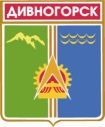 Администрация города ДивногорскаКрасноярского края Р А С П О Р Я Ж Е Н И Е ._____.__________.2014 		          	   г. Дивногорск	                                   	      №__________Об утверждении плана-графика проведения общих собраний собственников помещений в многоквартирномдоме для решения вопроса о выборе способа формирования фонда капитального ремонтаВ соответствии с Законом Красноярского края от 27.06.2013 № 4-1451 «Об организации проведения капитального ремонта общего имущества в многоквартирных домах, расположенных на территории Красноярского края,  руководствуясь статьей 43 Устава города Дивногорска,	Утвердить план-график проведения общих собраний собственников помещений в многоквартирном доме для решения вопроса о выборе способа формирования фонда капитального ремонта, согласно приложению.Распоряжение подлежит опубликованию в средствах массовой информации и размещению на официальном сайте администрации города Дивногорска в информационно-телекоммуникационной сети «Интернет».Распоряжение вступает в силу со дня его официального опубликования.Контроль за исполнением настоящего распоряжения возложить на заместителя Главы города Урупаху В.И.Исполняющий обязанности Главы города			  	                 		       		       Г.А. Панин                                          Приложение                                                                                  	      к распоряжению администрации города                                                                           	      от ._____.________. 2014 №_________План-график проведения общих собраний собственников помещений в многоквартирном доме для решения вопроса о выборе способа формирования фонда капитального ремонта№ п/пАдресНаименование управляющей компании/ товарищества собственников жильяДата проведения собрания1ул. Заводская, 2УК ООО «Жилкомсервис»28.02.20142ул. Заводская, 2 «А»УК ООО «Жилкомсервис»20.03.20143ул. Заводская, 4УК ООО «Жилкомсервис»28.02.20144ул. Заводская, 6УК ООО «Жилкомсервис»04.03.20145ул. Заводская, 8УК ООО «Жилкомсервис»04.03.20146ул. Заводская, 8 «А»УК ООО «Жилкомсервис»06.03.20147ул. Чкалова, 5 «В»УК ООО «Жилкомсервис»19.03.20148ул. Чкалова, 13 «А»УК ООО «Жилкомсервис»27.03.20149ул. Чкалова, 13 «Б»УК ООО «Жилкомсервис»21.03.201410ул. Гримау, 9УК ООО «Жилкомсервис»25.03.201411ул. Гримау, 16УК ООО «Жилкомсервис»25.03.201412ул. Гримау, 20УК ООО «Жилкомсервис»25.03.201413ул. Дуговая, 4УК ООО «Жилкомсервис»02.04.201414ул. Дуговая, 13УК ООО «Жилкомсервис»26.03.201415ул. Дуговая, 31УК ООО «Жилкомсервис»26.03.201416ул. Саянская, 4УК ООО «Жилкомсервис»04.04.201417ул. Гидростроителей, 2УК ООО «ЖЭУ 1»03.03.201418ул. Гидростроителей, 6УК ООО «ЖЭУ 1»04.03.201419ул. Гидростроителей, 8УК ООО «ЖЭУ 1»05.03.201420ул. Гидростроителей, 14УК ООО «ЖЭУ 1»06.03.201421ул. Гидростроителей, 16УК ООО «ЖЭУ 1»07.03.201422ул. Гидростроителей, 18УК ООО «ЖЭУ 1»10.03.201423ул. Гидростроителей, 20УК ООО «ЖЭУ 1»11.03.201424ул. Гидростроителей, 22УК ООО «ЖЭУ 1»12.03.201425ул. Набережная, 1УК ООО «ЖЭУ 1»13.03.201426ул. Набережная, 3УК ООО «ЖЭУ 1»14.03.201427ул. Набережная, 5УК ООО «ЖЭУ 1»17.03.201428ул. Набережная, 15УК ООО «ЖЭУ 1»18.03.201429ул. Набережная, 17УК ООО «ЖЭУ 1»19.03.201430ул. Набережная, 19УК ООО «ЖЭУ 1»20.03.201431ул. Набережная, 21УК ООО «ЖЭУ 1»21.03.201432ул. Набережная, 23УК ООО «ЖЭУ 1»24.03.201433ул. Набережная, 25УК ООО «ЖЭУ 1»25.03.201434ул. Набережная, 27УК ООО «ЖЭУ 1»26.03.201435ул. Набережная, 29УК ООО «ЖЭУ 1»26.03.201436ул. Набережная, 33УК ООО «ЖЭУ 1»27.03.201437ул. Набережная, 35УК ООО «ЖЭУ 1»28.03.201438ул. Набережная, 37УК ООО «ЖЭУ 1»29.03.201439ул. Набережная, 41УК ООО «ЖЭУ 1»30.03.201440ул. Набережная, 47УК ООО «ЖЭУ 1»31.03.201441ул. Набережная, 51УК ООО «ЖЭУ 1»01.04.201442ул. Бориса Полевого д.23УК ООО «Дом»03.03.201443ул. Бориса Полевого д.25УК ООО «Дом»04.03.201444ул. Бориса Полевого д.27УК ООО «Дом»04.03.201445ул. Бориса Полевого д.29УК ООО «Дом»05.03.201446ул. Бориса Полевого д.31УК ООО «Дом»05.03.201447ул. Бориса Полевого д.33УК ООО «Дом»06.03.201448ул. Бориса Полевого д.34УК ООО «Дом»25.03.201449ул. Бориса Полевого д.35УК ООО «Дом»25.03.201450ул. Бориса Полевого д.37УК ООО «Дом»06.03.201451ул. Бориса Полевого д.38УК ООО «Дом»07.03.201452ул. Бориса Полевого д.39УК ООО «Дом»03.03.201453ул. Бориса Полевого д.41УК ООО «Дом»10.03.201454ул. Бориса Полевого д.42УК ООО «Дом»10.03.201455ул. Бориса Полевого д.43УК ООО «Дом»10.03.201456ул. Бориса Полевого д.44УК ООО «Дом»11.03.201457ул. Бориса Полевого д.45УК ООО «Дом»10.03.201458ул. Бориса Полевого д.46УК ООО «Дом»11.03.201459ул. Бочкина д.10УК ООО «Дом»11.03.201460ул. Бочкина д.28УК ООО «Дом»11.03.201461ул. Бочкина д.30УК ООО «Дом»12.03.201462ул. Бочкина д.34УК ООО «Дом»12.03.201463ул. Бочкина д.40УК ООО «Дом»12.03.201464ул. Бочкина д.42УК ООО «Дом»13.03.201465ул. Бочкина д.44УК ООО «Дом»13.03.201466ул. Бочкина д.46УК ООО «Дом»13.03.201467ул. Бочкина д.48УК ООО «Дом»13.03.201468ул. Бочкина д.50УК ООО «Дом»13.03.201469ул. Бочкина д.54УК ООО «Дом»14.03.201470ул. Бочкина д.56УК ООО «Дом»14.03.201471ул. Бочкина д.58УК ООО «Дом»14.03.201472ул. Бочкина д.60УК ООО «Дом»10.03.201473ул. Бочкина д.62УК ООО «Дом»11.03.201474ул. Бочкина д.64УК ООО «Дом»14.03.201475ул. Бочкина д.68УК ООО «Дом»19.03.201476ул. Бочкина д.72УК ООО «Дом»19.03.201477ул. Бочкина д.76УК ООО «Дом»19.03.201478ул. Бочкина д.78УК ООО «Дом»20.03.201479Бочкина д.8УК ООО «Дом»20.03.201480ул. Комсомольская д.1УК ООО «Дом»20.03.201481ул. Комсомольская д.11УК ООО «Дом»24.03.201482ул. Комсомольская д.13УК ООО «Дом»20.03.201483ул. Комсомольская д.17УК ООО «Дом»24.03.201484ул. Комсомольская д.19УК ООО «Дом»21.03.201485ул. Комсомольская д.23УК ООО «Дом»24.03.201486ул. Комсомольская д.3УК ООО «Дом»21.03.201487ул. Комсомольская д.5УК ООО «Дом»21.03.201488ул. Комсомольская д.7УК ООО «Дом»27.03.201489ул. Комсомольская д.9УК ООО «Дом»21.03.201490ул. Нагорная д.2УК ООО «Дом»27.03.201491переулок Школьный д.3УК ООО «Дом»21.03.201492переулок Школьный д.5УК ООО «Дом»27.03.201493ул. Театральная д.2УК ООО «Дом»28.03.201494ул. Театральная д.4УК ООО «Дом»24.03.201495ул. Театральная д.5УК ООО «Дом»26.03.201496ул. Чкалова д.142УК ООО «Дом»24.03.201497ул. Чкалова д.144УК ООО «Дом»27.03.201498ул. Чкалова д.146УК ООО «Дом»27.03.201499ул. Чкалова д.154УК ООО «Дом»17.03.2014100ул. Чкалова д.156УК ООО «Дом»17.03.2014101ул. Чкалова д.158УК ООО «Дом»17.03.2014102ул. Чкалова д.162УК ООО «Дом»18.03.2014103ул. Школьная д.20УК ООО «Дом»18.03.2014104ул. Школьная д.34УК ООО «Дом»18.03.2014105ул. Школьная д.35УК ООО «Дом»18.03.2014106ул. Школьная д.36УК ООО «Дом»19.03.2014107ул. Школьная д.40УК ООО «Дом»19.03.2014108ул. Больничный проезд, 1аУК ООО «ЖКУ-Чистый город»27.03.2014109ул. 30 лет Победы, 8УК ООО «ЖКУ-Чистый город»31.03.2014110ул. 30 лет Победы, 9УК ООО «ЖКУ-Чистый город»05.03.2014111ул. 30 лет Победы, 10УК ООО «ЖКУ-Чистый город»28.03.2014112ул. 30 лет Победы, 11УК ООО «ЖКУ-Чистый город»04.03.2014113ул. 30 лет Победы, 12УК ООО «ЖКУ-Чистый город»20.03.2014114ул. 30 лет Победы, 14УК ООО «ЖКУ-Чистый город»06.03.2014115ул. 30 лет Победы, 16УК ООО «ЖКУ-Чистый город»06.03.2014116ул. 30 лет Победы, 18УК ООО «ЖКУ-Чистый город»03.03.2014117ул. Чкалова, 66УК ООО «ЖКУ-Чистый город»11.03.2014118ул. Чкалова, 68УК ООО «ЖКУ-Чистый город»12.03.2014119ул. Чкалова, 70УК ООО «ЖКУ-Чистый город»19.03.2014120ул. Чкалова, 80УК ООО «ЖКУ-Чистый город»20.03.2014121ул. Чкалова,161УК ООО «ЖКУ-Чистый город»27.03.2014122ул. Чкалова, 163УК ООО «ЖКУ-Чистый город»27.03.2014123ул. Чкалова, 165УК ООО «ЖКУ-Чистый город»25.03.2014124ул. Машиностроителей,10УК ООО «ЖКУ-Чистый город»20.03.2014125ул. Саянская, 6ТСЖ «Саянское»04.04.2014126ул. Саянская, 11ТСЖ «Саяны»28.03.2014127ул. Бориса Полевого, 12ТСЖ «Уютный дом»26.03.2014128ул. Бориса Полевого, 14ТСЖ «Уютный дом»27.03.2014129ул. Бориса Полевого, 16ТСЖ «Уютный дом»27.03.2014130ул. 30 Лет Победы, 3ТСЖ «Победа»19.03.2014131ул. 30 лет Победы, 7ТСЖ «Строитель-13»07.04.2014132ул. 30 лет Победы, 13ТСЖ «Строитель-13»07.04.2014133ул. Чкалова, 72ТСЖ «Строитель-13»07.04.2014134ул. Машиностроителей,12ТСЖ « Радуга»30.03.2014135ул. Бочкина, 41ТСЖ «Наш дом»19.03.2014136ул. Чкалова, 51ТСЖ «Олимп»10.03.2014137ул. Чкалова, 53ТСЖ «Олимп»12.03.2014138ул. Чкалова, 55ТСЖ «Олимп»14.03.2014139ул. Чкалова, 57ТСЖ «Олимп»16.03.2014140ул. Машиностроителей,13ТСЖ «Олимп»06.03.2014141ул. Машиностроителей,15ТСЖ «Олимп»31.03.2014142ул. Машиностроителей,17ТСЖ «Олимп»02.04.2014143ул. 30 лет Победы д.1УК ООО «ДЖКХ»05.03.2014144ул. Бориса Полевого д.4УК ООО «ДЖКХ»06.03.2014145ул. Бориса Полевого д.40УК ООО «ДЖКХ»10.03.2014146ул. Бочкина д.1УК ООО «ДЖКХ»11.03.2014147ул. Бочкина д.11УК ООО «ДЖКХ»12.03.2014148ул. Бочкина д.13 УК ООО «ДЖКХ»12.03.2014149ул. Бочкина д.15УК ООО «ДЖКХ»13.03.2014150ул. Бочкина д.17УК ООО «ДЖКХ»13.03.2014151ул. Бочкина д.19УК ООО «ДЖКХ»14.03.2014152ул. Бочкина д.27УК ООО «ДЖКХ»14.03.2014153ул. Бочкина д.29УК ООО «ДЖКХ»16.03.2014154ул. Бочкина д.3УК ООО «ДЖКХ»15.03.2014155ул. Бочкина д.31УК ООО «ДЖКХ»16.03.2014156ул. Бочкина д.32УК ООО «ДЖКХ»17.03.2014157ул. Бочкина д.33УК ООО «ДЖКХ»17.03.2014158ул. Бочкина д.35УК ООО «ДЖКХ»18.03.2014159ул. Бочкина д.38УК ООО «ДЖКХ»18.03.2014160ул. Бочкина д.4УК ООО «ДЖКХ»15.03.2014161ул. Бочкина д.5УК ООО «ДЖКХ»19.03.2014162ул. Бочкина д.6УК ООО «ДЖКХ»19.03.2014163ул. Бочкина д.66УК ООО «ДЖКХ»20.03.2014164ул. Бочкина д.6АУК ООО «ДЖКХ»20.03.2014165ул. Бочкина д.7УК ООО «ДЖКХ»19.03.2014166ул. Бочкина д.70УК ООО «ДЖКХ»20.03.2014167ул. Бочкина д.74УК ООО «ДЖКХ»20.03.2014168ул. Гидростроителей д.4УК ООО «ДЖКХ»20.03.2014169ул. Дуговая д.1УК ООО «ДЖКХ»23.03.2014170ул. Дуговая д.10УК ООО «ДЖКХ»24.03.2014171ул. Дуговая д.16УК ООО «ДЖКХ»24.03.2014172ул. Дуговая д.17УК ООО «ДЖКХ»24.03.2014173ул. Дуговая д.19УК ООО «ДЖКХ»24.03.2014174ул. Дуговая д.23УК ООО «ДЖКХ»24.03.2014175ул. Дуговая д.25УК ООО «ДЖКХ»25.03.2014176ул. Дуговая д.29УК ООО «ДЖКХ»25.03.2014177ул. Дуговая д.3УК ООО «ДЖКХ»25.03.2014178ул. Дуговая д.35УК ООО «ДЖКХ»23.03.2014179ул. Дуговая д.37УК ООО «ДЖКХ»25.03.2014180ул. Дуговая д.6УК ООО «ДЖКХ»25.03.2014181ул. Заводская д.10УК ООО «ДЖКХ»23.03.2014182ул. Заводская д.12УК ООО «ДЖКХ»26.03.2014183ул. Заводская д.14УК ООО «ДЖКХ»26.03.2014184ул. Заводская д.16УК ООО «ДЖКХ»27.03.2014185ул. Заводская д.7УК ООО «ДЖКХ»27.03.2014186ул. Комсомольская д.15УК ООО «ДЖКХ»27.03.2014187ул. Комсомольская д.21УК ООО «ДЖКХ»21.03.2014188ул. Комсомольская д.29УК ООО «ДЖКХ»21.03.2014189ул. Комсомольская д.31УК ООО «ДЖКХ»22.03.2014190ул. Машиностроителей д.6УК ООО «ДЖКХ»22.03.2014191ул. Машиностроителей д.7УК ООО «ДЖКХ»28.03.2014192ул. Набережная д.13УК ООО «ДЖКХ»28.03.2014193ул. Набережная д.45УК ООО «ДЖКХ»29.03.2014194ул. Набережная д.53УК ООО «ДЖКХ»29.03.2014195ул. Набережная д.7УК ООО «ДЖКХ»29.03.2014196ул. Нагорная д.12УК ООО «ДЖКХ»29.03.2014197ул. Нагорная д.4УК ООО «ДЖКХ»30.03.2014198ул. Нагорная д.6УК ООО «ДЖКХ»30.03.2014199ул. Нагорная д.8УК ООО «ДЖКХ»30.03.2014200ул. Патриса Лумумбы д.14УК ООО «ДЖКХ»30.03.2014201ул. Патриса Лумумбы д.17АУК ООО «ДЖКХ»12.03.2014202ул. Патриса Лумумбы д.19 УК ООО «ДЖКХ»12.03.2014203ул. Патриса Лумумбы д.19АУК ООО «ДЖКХ»13.03.2014204ул. Патриса Лумумбы д.2УК ООО «ДЖКХ»13.03.2014205ул. Патриса Лумумбы д.23УК ООО «ДЖКХ»14.03.2014206ул. Патриса Лумумбы д.8УК ООО «ДЖКХ»14.03.2014207переулок Школьный д.11УК ООО «ДЖКХ»12.03.2014208переулок Школьный д.15УК ООО «ДЖКХ»16.03.2014209переулок Школьный д.17УК ООО «ДЖКХ»17.03.2014210переулок Школьный д.4УК ООО «ДЖКХ»17.03.2014211ул. Площадь Строителей д.1УК ООО «ДЖКХ»18.03.2014212ул. Площадь Строителей д.10УК ООО «ДЖКХ»18.03.2014213ул. Площадь Строителей д.2УК ООО «ДЖКХ»16.03.2014214ул. Площадь Строителей д.4УК ООО «ДЖКХ»17.03.2014215ул. Площадь Строителей д.6УК ООО «ДЖКХ»28.03.2014216ул. Площадь Строителей д.8УК ООО «ДЖКХ»28.03.2014217ул. Саянская д.1УК ООО «ДЖКХ»29.03.2014218ул. Саянская д.10УК ООО «ДЖКХ»29.03.2014219ул. Саянская д.1АУК ООО «ДЖКХ»29.03.2014220ул. Саянская д.2УК ООО «ДЖКХ»28.03.2014221ул. Саянская д.3УК ООО «ДЖКХ»20.03.2014222ул. Саянская д.5УК ООО «ДЖКХ»20.03.2014223ул. Саянская д.8УК ООО «ДЖКХ»20.03.2014224ул. Саянская д.9УК ООО «ДЖКХ»23.03.2014225ул. Спортивная д.6УК ООО «ДЖКХ»24.03.2014226ул. Спортивная д.8УК ООО «ДЖКХ»24.03.2014227ул. Театральная д.20УК ООО «ДЖКХ»20.03.2014228ул. Театральная д.22УК ООО «ДЖКХ»20.03.2014229ул. Театральная д.24УК ООО «ДЖКХ»28.03.2014230ул. Театральная д.26УК ООО «ДЖКХ»28.03.2014231ул. Театральная д.28УК ООО «ДЖКХ»28.03.2014232ул. Театральная д.31УК ООО «ДЖКХ»28.03.2014233ул. Театральная д.33УК ООО «ДЖКХ»29.03.2014234ул. Театральная д.35УК ООО «ДЖКХ»29.03.2014235ул. Театральная д.37УК ООО «ДЖКХ»29.03.2014236ул. Хулиана Гримау д.10УК ООО «ДЖКХ»26.03.2014237ул. Хулиана Гримау д.12УК ООО «ДЖКХ»26.03.2014238ул. Хулиана Гримау д.13УК ООО «ДЖКХ»25.03.2014239ул. Хулиана Гримау д.14УК ООО «ДЖКХ»25.03.2014240ул. Хулиана Гримау д.15УК ООО «ДЖКХ»26.03.2014241ул. Хулиана Гримау д.17УК ООО «ДЖКХ»26.03.2014242ул. Хулиана Гримау д.19УК ООО «ДЖКХ»25.03.2014243ул. Хулиана Гримау д.23УК ООО «ДЖКХ»25.03.2014244ул. Хулиана Гримау д.24УК ООО «ДЖКХ»26.03.2014245ул. Хулиана Гримау д.26УК ООО «ДЖКХ»26.03.2014246ул. Хулиана Гримау д.28УК ООО «ДЖКХ»21.03.2014247ул. Хулиана Гримау д.30УК ООО «ДЖКХ»21.03.2014248ул. Хулиана Гримау д.32УК ООО «ДЖКХ»22.03.2014249ул. Хулиана Гримау д.5УК ООО «ДЖКХ»22.03.2014250ул. Хулиана Гримау д.7УК ООО «ДЖКХ»21.03.2014251ул. Хулиана Гримау д.8УК ООО «ДЖКХ»21.03.2014252ул. Чкалова д.1УК ООО «ДЖКХ»22.03.2014253ул. Чкалова д.14УК ООО «ДЖКХ»22.03.2014254ул. Чкалова д.148УК ООО «ДЖКХ»21.03.2014255ул. Чкалова д.150УК ООО «ДЖКХ»21.03.2014256ул. Чкалова д.15аУК ООО «ДЖКХ»22.03.2014257ул. Чкалова д.16УК ООО «ДЖКХ»22.03.2014258ул. Чкалова д.160УК ООО «ДЖКХ»21.03.2014259ул. Чкалова д.17УК ООО «ДЖКХ»21.03.2014260ул. Чкалова д.17аУК ООО «ДЖКХ»22.03.2014261ул. Чкалова д.19аУК ООО «ДЖКХ»22.03.2014262ул. Чкалова д.1аУК ООО «ДЖКХ»21.03.2014263ул. Чкалова д.2УК ООО «ДЖКХ»30.03.2014264ул. Чкалова д.21УК ООО «ДЖКХ»30.03.2014265ул. Чкалова д.22УК ООО «ДЖКХ»30.03.2014266ул. Чкалова д.23УК ООО «ДЖКХ»30.03.2014267ул. Чкалова д.25УК ООО «ДЖКХ»30.03.2014268ул. Чкалова д.27УК ООО «ДЖКХ»30.03.2014269ул. Чкалова д.29УК ООО «ДЖКХ»30.03.2014270ул. Чкалова д.3УК ООО «ДЖКХ»01.04.2014271ул. Чкалова д.30УК ООО «ДЖКХ»01.04.2014272ул. Чкалова д.31УК ООО «ДЖКХ»01.04.2014273ул. Чкалова д.31аУК ООО «ДЖКХ»01.04.2014274ул. Чкалова д.32УК ООО «ДЖКХ»01.04.2014275ул. Чкалова д.33УК ООО «ДЖКХ»02.04.2014276ул. Чкалова д.33аУК ООО «ДЖКХ»02.04.2014277ул. Чкалова д.34УК ООО «ДЖКХ»02.04.2014278ул. Чкалова д.34АУК ООО «ДЖКХ»02.04.2014279ул. Чкалова д.35УК ООО «ДЖКХ»02.04.2014280ул. Чкалова д.37УК ООО «ДЖКХ»02.04.2014281ул. Чкалова д.37АУК ООО «ДЖКХ»03.04.2014282ул. Чкалова д.39УК ООО «ДЖКХ»03.04.2014283ул. Чкалова д.4УК ООО «ДЖКХ»03.04.2014284ул. Чкалова д.44аУК ООО «ДЖКХ»03.04.2014285ул. Чкалова д.5УК ООО «ДЖКХ»03.04.2014286ул. Чкалова д.56УК ООО «ДЖКХ»03.04.2014287ул. Чкалова д.58УК ООО «ДЖКХ»03.04.2014288ул. Чкалова д.59аУК ООО «ДЖКХ»03.04.2014289ул. Чкалова д.5аУК ООО «ДЖКХ»03.04.2014290ул. Чкалова д.6УК ООО «ДЖКХ»04.04.2014291ул. Чкалова д.60УК ООО «ДЖКХ»04.04.2014292ул. Чкалова д.62 УК ООО «ДЖКХ»04.04.2014293ул. Чкалова д.7УК ООО «ДЖКХ»04.04.2014294ул. Чкалова д.74 кор.1УК ООО «ДЖКХ»04.04.2014295ул. Чкалова д.74 кор.2УК ООО «ДЖКХ»04.04.2014296ул. Чкалова д.76УК ООО «ДЖКХ»04.04.2014297ул. Чкалова д.78УК ООО «ДЖКХ»04.04.2014298ул. Чкалова д.7аУК ООО «ДЖКХ»04.04.2014299ул. Чкалова д.8УК ООО «ДЖКХ»05.03.2014300ул. Чкалова д.9АУК ООО «ДЖКХ»05.03.2014301ул. Школьная д.12УК ООО «ДЖКХ»05.03.2014302ул. Школьная д.15УК ООО «ДЖКХ»05.03.2014303ул. Школьная д.2УК ООО «ДЖКХ»06.03.2014304ул. Школьная д.24УК ООО «ДЖКХ»06.03.2014305ул. Школьная д.26УК ООО «ДЖКХ»06.03.2014306ул. Школьная д.29УК ООО «ДЖКХ»06.03.2014307ул. Школьная д.3УК ООО «ДЖКХ»06.03.2014308ул. Школьная д.38УК ООО «ДЖКХ»06.03.2014309ул. Гагарина д.1УК ООО «ДЖКХ»06.03.2014310ул. Гагарина д.10УК ООО «ДЖКХ»10.03.2014311ул. Гагарина д.11УК ООО «ДЖКХ»10.03.2014312ул. Гагарина д.12УК ООО «ДЖКХ»10.03.2014313ул. Гагарина д.14УК ООО «ДЖКХ»10.03.2014314ул. Гагарина д.16УК ООО «ДЖКХ»10.03.2014315ул. Гагарина д.18УК ООО «ДЖКХ»10.03.2014316ул. Гагарина д.19УК ООО «ДЖКХ»10.03.2014317ул. Гагарина д.20УК ООО «ДЖКХ»10.03.2014318ул. Гагарина д.20аУК ООО «ДЖКХ»10.03.2014319ул. Гагарина д.3УК ООО «ДЖКХ»10.03.2014320ул. Гагарина д.5УК ООО «ДЖКХ»10.03.2014321ул. Гагарина д.7УК ООО «ДЖКХ»10.03.2014322ул. Гагарина д.9УК ООО «ДЖКХ»11.03.2014323ул. Корчагина д.2УК ООО «ДЖКХ»11.03.2014324ул. Корчагина д.3УК ООО «ДЖКХ»11.03.2014325ул. Корчагина д.3бУК ООО «ДЖКХ»11.03.2014326ул. Корчагина д.4УК ООО «ДЖКХ»11.03.2014327ул. Корчагина д.5УК ООО «ДЖКХ»11.03.2014328ул. Корчагина д.6УК ООО «ДЖКХ»12.03.2014329ул. Корчагина д.7УК ООО «ДЖКХ»12.03.2014330ул. Терешковой д.1УК ООО «ДЖКХ»12.03.2014331ул. Терешковой д.10УК ООО «ДЖКХ»11.03.2014332ул. Терешковой д.1бУК ООО «ДЖКХ»11.03.2014333ул. Терешковой д.2УК ООО «ДЖКХ»11.03.2014334ул. Терешковой д.2бУК ООО «ДЖКХ»12.03.2014335ул. Терешковой д.3УК ООО «ДЖКХ»12.03.2014336ул. Терешковой д.4УК ООО «ДЖКХ»12.03.2014337ул. Терешковой д.5УК ООО «ДЖКХ»12.03.2014338ул. Терешковой д.6УК ООО «ДЖКХ»13.03.2014339ул. Терешковой д.7УК ООО «ДЖКХ»13.03.2014340ул. Терешковой д.8УК ООО «ДЖКХ»14.03.2014341ул. Терешковой д.9УК ООО «ДЖКХ»14.03.2014342ул. Школьная д.1УК ООО «ДЖКХ»14.03.2014343ул. Школьная д.2УК ООО «ДЖКХ»14.03.2014344ул. Школьная д.2аУК ООО «ДЖКХ»14.03.2014345ул. Школьная д.3УК ООО «ДЖКХ»14.03.2014346ул. Школьная д.4УК ООО «ДЖКХ»14.03.2014347ул. Школьная д.4аУК ООО «ДЖКХ»15.03.2014348ул. Школьная д.5УК ООО «ДЖКХ»15.03.2014349ул. Школьная д.6УК ООО «ДЖКХ»15.03.2014350ул. Школьная д.8УК ООО «ДЖКХ»15.03.2014